Nevada Coalition to End Domestic and Sexual Violence gratefully acknowledges funding provided by the Nevada State Division of Public and Behavioral Health through Grant Number NB01OT009235 from the Centers for Disease Control and Prevention. Its contents are solely the responsibility of the authors and do not necessarily represent the official views of the Division nor Centers for Disease Control and Prevention.NATIONAL CURRICULA MATERIALS FOR EDUCATORS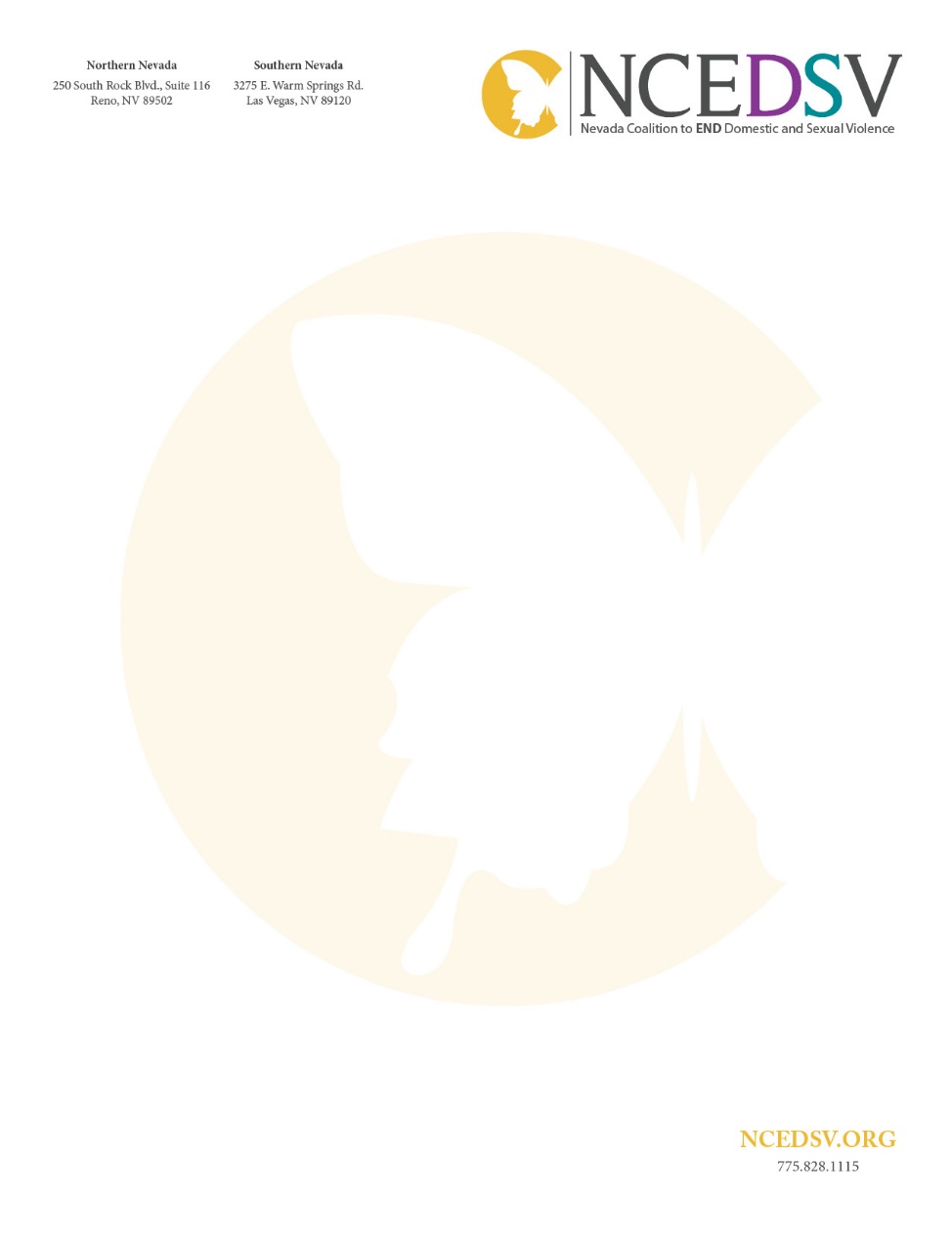 NATIONAL CURRICULA MATERIALS FOR EDUCATORSNATIONAL CURRICULA MATERIALS FOR EDUCATORSNATIONAL CURRICULA MATERIALS FOR EDUCATORSThis list of resources includes national curricula, audio-visual materials and public awareness campaigns/initiatives prepared by professionals in their respective fields. It is not meant to be fully comprehensive and is not an endorsement of the materials offered. It is a starting point for educators and school administrators, school resource officers, community-based advocates, and other adults working with youth who wish to learn more about child sexual abuse, adolescent and young adult relationship abuse, sexual assault and their prevention. Areas highlighted in yellow indicate that curriculum is being marketed as evidence or research-based, a promising practice or was developed using a theory-based approach. This designation was determined by published research from reputable sources or by the authors of the curricula/initiative mentioned. The listing indicates grade level/age or audience for easy reference and is formatted to print landscape on 8 1/2" x 14" paper.This list of resources includes national curricula, audio-visual materials and public awareness campaigns/initiatives prepared by professionals in their respective fields. It is not meant to be fully comprehensive and is not an endorsement of the materials offered. It is a starting point for educators and school administrators, school resource officers, community-based advocates, and other adults working with youth who wish to learn more about child sexual abuse, adolescent and young adult relationship abuse, sexual assault and their prevention. Areas highlighted in yellow indicate that curriculum is being marketed as evidence or research-based, a promising practice or was developed using a theory-based approach. This designation was determined by published research from reputable sources or by the authors of the curricula/initiative mentioned. The listing indicates grade level/age or audience for easy reference and is formatted to print landscape on 8 1/2" x 14" paper.This list of resources includes national curricula, audio-visual materials and public awareness campaigns/initiatives prepared by professionals in their respective fields. It is not meant to be fully comprehensive and is not an endorsement of the materials offered. It is a starting point for educators and school administrators, school resource officers, community-based advocates, and other adults working with youth who wish to learn more about child sexual abuse, adolescent and young adult relationship abuse, sexual assault and their prevention. Areas highlighted in yellow indicate that curriculum is being marketed as evidence or research-based, a promising practice or was developed using a theory-based approach. This designation was determined by published research from reputable sources or by the authors of the curricula/initiative mentioned. The listing indicates grade level/age or audience for easy reference and is formatted to print landscape on 8 1/2" x 14" paper.This list of resources includes national curricula, audio-visual materials and public awareness campaigns/initiatives prepared by professionals in their respective fields. It is not meant to be fully comprehensive and is not an endorsement of the materials offered. It is a starting point for educators and school administrators, school resource officers, community-based advocates, and other adults working with youth who wish to learn more about child sexual abuse, adolescent and young adult relationship abuse, sexual assault and their prevention. Areas highlighted in yellow indicate that curriculum is being marketed as evidence or research-based, a promising practice or was developed using a theory-based approach. This designation was determined by published research from reputable sources or by the authors of the curricula/initiative mentioned. The listing indicates grade level/age or audience for easy reference and is formatted to print landscape on 8 1/2" x 14" paper.Updated 1/23/2020Updated 1/23/2020Updated 1/23/2020Updated 1/23/2020Curricula Title/Audio-Visual/Public Awareness CampaignOrganizationGrade/Age AudienceDescriptionPRE-K AND ELEMENTARY SCHOOL: GRADES 1-6PRE-K AND ELEMENTARY SCHOOL: GRADES 1-6PRE-K AND ELEMENTARY SCHOOL: GRADES 1-6PRE-K AND ELEMENTARY SCHOOL: GRADES 1-6PATHSChanning Bete CompanyPreK-6PATHS Promoting Alternative-Thinking Strategies, is a teacher-led classroom curricula designed to enhance socio-emotional development and reduce aggression and other problem behaviors. PATHS® curricula is available for preschool, kindergarten, and first through sixth grade. Designated as a Model Program by the Substance Abuse and Mental Health Services Administration, What Works Clearinghouse, and Blueprints for Violence Prevention. https://pathsprogram.com/introduction-to-the-paths-program Think First & Stay SafeChild Lures PreventionPreK-6The Think First & Stay Safe™ Adult Training & Youth Curriculum is the ORIGINAL evidence-based child sexual abuse awareness and prevention program for Grades PreK-6 -- adopted and trusted by thousands of schools and school districts across America and around the world. Evidence-based and trauma-informed, Think First & Stay Safe™ provides children with age-appropriate, non-frightening personal safety education for preventing bullying, child sexual abuse, child molestation, child luring, child abduction, and other forms of child victimization. The program offers a balanced perspective that preserves the innocence and optimism of childhood, while arming youngsters with personal safety strategies. https://childluresprevention.com/grades-prek-6/ The Boy With the Rainbow HeartGay, Straight, Lesbian, Education Network (GLSEN)K-3In the town of Gray, there is only rain and dark, every house, every person, every park— except for one little boy whose heart is a shining, colorful array! Can a boy with a big and bright rainbow heart bring color and happiness to Gray? The Boy with the Rainbow Heart brings a message to life in helping to bring a voice to those without one and encourages a vibrant and diverse community. https://www.glsen.org/activity/boy-rainbow-heart-lesson-plans-grades-k-3Blow the Whistle on Name-CallingGay, Straight, Lesbian, Education Network (GLSEN)K-5This lesson helps students develop a strategy for group self-monitoring of name-calling in the Physical Education class and may be transferred to recess. https://www.glsen.org/activity/blow-whistle-name-calling-k-5 MBF Child Safety MattersMonique Burr FoundationK-5Child Safety Matters is a comprehensive, evidence-based curriculum for elementary school students in grades K-5. The program educates and empowers children and all relevant adults with information and strategies to prevent, recognize, and respond appropriately to bullying, cyberbullying, all types of abuse, and digital abuse dangers. https://www.mbfpreventioneducation.org/why-use-our-programs/mbf-child-safety-matters/ Safe@LastSexual Assault Center, Nashville TNK-6Safe@Last is used in public and private schools throughout Tennessee as well as in faith-based education programs. It is endorsed by the Metropolitan Nashville Public School System and Catholic Schools, Diocese of Nashville, TN. Safe@Last was designed to teach children how to protect themselves for life. You will find it also exceeds the requirements of the National Council of Bishops' Charter Mandate on the Protection of Children and Young People and meets many standards set by the American School Counselor Association. http://www.besafeatlast.com/safeatlast_home.aspx MBF After-School Safety MattersMonique Burr FoundationK-8After-School Safety Matters is a curriculum for after-school programs and youth-serving organizations. It is presented to youth in grade-level clusters (K-2, 3-5, and 6-8) with 6 topic-specific lessons by trained facilitators using a turnkey script. The lessons include lecture, group discussion, skills-practice activities, games, and crafts. https://www.mbfpreventioneducation.org/why-use-our-programs/mbf-after-school-safety-matters/ MBF Athlete Safety MattersMonique Burr FoundationK-12MBF Athlete Safety Matters is a comprehensive, evidence-informed curriculum that educates and empowers youth athletes with information and strategies to prevent, recognize, and respond appropriately to bullying, cyberbullying, all types of abuse, and digital dangers. The program is presented to youth athletes clustered by grade level (K-2, 3-5, 6-8, 9-12), in two comprehensive lessons that are approximately 45-55 minutes each – or it can be presented in four shorter lessons. Trained facilitators can easily present the lessons in any venue (with minimal technology required) using turnkey scripts along with engaging, interactive PowerPoints including lecture, group discussion, skills-practice activities, videos, and games. https://www.mbfpreventioneducation.org/why-use-our-programs/mbf-athlete-safety-matters/ #MeTooK12 Campaign: Stop Sexual Assault in SchoolsStop Sexual Assault in SchoolsPreK-12A campaign to promote awareness and inspire action to counteract pervasive sexual harassment and sexual violence in K-12 schools. Visit website for Toolkit, Free video & action guide, blogs, and working with the media. https://stopsexualassaultinschools.org/january-campaign/Positive Action ProgramPositive Action, Inc.K-12Positive Action is based on the intuitive philosophy that we feel good about ourselves when we do positive actions. The Thoughts-Actions-Feelings Circle (TAF) illustrates how this works in life: our thoughts lead to actions and those actions lead to feelings about ourselves which in turn lead to more thoughts. When this cycle is negative, students do not want to learn. When this cycle is positive, students want to learn. The essence of the program is to emphasize those actions that promote a healthy and positive cycle. The Positive Action program works through these concepts in a systematic way. https://www.positiveaction.net/introduction. Topics include: School Climate; Drug Prevention; Bullying Prevention; Family; Counselor; Community Involvement; Conflict ResolutionBeauty is Skin DeepGay, Straight, Lesbian, Education Network (GLSEN)Grades 3-5Students reflect on the ways in which they have experienced or participated in name-calling based on physical appearance, and the ways in which expectations about appearance in our society affect us. They learn about media literacy and examine media images for “attractiveness messages” that consciously and unconsciously impact our attitudes and behavior toward others. Students write about people in their lives who are beautiful “inside and out,” and think about other ways to get beyond appearance as a dominant force in their social lives. https://www.glsen.org/activity/beauty-skin-deep-grades-3-5 I Can Make My World a Safer PlacePaul KivelAges 6-11Through simple text, eye-catching drawings, and activities such as mazes, crosswords, and word searches, this book encourages kids to think about and act to promote peace at home, in their communities, and in the world. Harriet Tubman, Cesar Chavez, and Julia Butterfly are among those profiled as positive activists. The book differentiates public danger (gangs, drug-related violence) from private (sexual assault, domestic violence) and provides ways to stay safe and get help when necessary. This book is available on Amazon, but the author has posted 6 of the book’s pdf factsheets that are downloadable: http://paulkivel.com/wp-content/uploads/2015/07/info_icmmwasp.pdfMBF Teen Safety MattersMonique Burr FoundationGrades 6-8The program educates and empowers teens and all relevant adults with information and strategies to prevent, recognize, and respond appropriately to bullying, cyberbullying, all types of abuse, relationship abuse, sex trafficking, and digital dangers. https://www.mbfpreventioneducation.org/why-use-our-programs/mbf-teen-safety-matters/ Take A Stand for Healthy RelationshipsNational Coalition Against Domestic Violence (NCADV)Grades 6-8With self-paced modules and lesson plans, students will garner important skills in communication and self-awareness. Students will learn to recognize healthy and safe qualities and behaviors in relationships. They will explore how to effectively and safely advocate for themselves and others to help them build healthy relationships. Accompanying educator guides provide school staff with strategies to support students through the critical content. https://www.teens4healthyrelationships.com/ Think Outside the Box: Gender & Career PreparationWe End ViolenceAges 10-18This lecture and workshop is designed for youth between the ages of 10-18. It examines taken-for-granted assumptions about socio-economic status, quality of life, gender, and sexuality. This workshop provides youth with an opportunity to utilize critical thinking skills in an effort to empower positive decision-making around their futures. http://weendviolence.com/our_services_workshops_training.html Blow the Whistle on Name-CallingGay, Straight, Lesbian, Education Network (GLSEN)Grades 6-12This lesson helps students develop a strategy for group self-monitoring of name calling in the Physical Education class. https://www.glsen.org/activity/blow-whistle-name-calling-grades-6-12 MIDDLE AND HIGH SCHOOL: GRADES 7-12MIDDLE AND HIGH SCHOOL: GRADES 7-12MIDDLE AND HIGH SCHOOL: GRADES 7-12MIDDLE AND HIGH SCHOOL: GRADES 7-12BEFORE YOU HOOK UP: Dating Rights and ResponsibilitiesHuman Relations MediaGrade 7 and AboveFor teens who are just beginning to date, knowing how to behave in a relationship can be tricky. In this program, teens learn the essentials of a healthy partnership, including trust, communication, respect, and conflict resolution. Real teens and experts emphasize the rights every young person has in a relationship. These include the right to disagree, the right to one’s own life, and the right to be treated with respect. This enlightening video and print curriculum delivers a strong message against dating abuse and violence. Teens learn to recognize the signs of abuse in a relationship and how to become empowered to get out of an unhealthy partnership or help a friend do the same. https://www.hrmvideo.com/catalog/before-you-hook-up  Price: $149.95 DVDBe an Ally, Not a BystanderGay, Straight, Lesbian, Education Network (GLSEN)Middle and High SchoolName-calling and bullying are problems that everyone must help to solve. It may not be your fault that some students bully, but if you ignore it, laugh at it, or do nothing in response to bullying that you witness, you may be a part of the problem. Being an ally or a friend to someone who is being picked on may feel uncomfortable or scary, but there are safe ways in which we can all “Take a Stand and Lend a Hand.” https://www.glsen.org/article/be-ally-not-bystander Be Safe@Last and BE!Sexual Assault Center, NashvilleMiddle and High School BE! is a sexual assault awareness curriculum designed for middle and high school students. It focuses on promoting healthy relationships, while giving teens resources to get help if they experience dating violence or other forms of abuse. Be. was developed to help teens understand their unique value in order to treat themselves and each other with respect. Additionally, the program encourages and empowers teens to make a difference in their community by learning skills to end sexual violence and change social expectations. http://www.besafeatlast.com/safeatlast_home.aspx Flirting Or Hurting? When is it Okay, and When is it Harassment?Human Relations MediaMiddle SchoolEven for adults, it can be challenging to figure out what actions and words constitute flirting and what behaviors cross the boundaries into sexual harassment. For middle school students, who are just making their entry into a more complex social world, these distinctions are often beyond their grasp. This program uses a blend of realistic dramatic scenarios, on-screen narrators and a round table discussion featuring real students to show young viewers the difference between real flirting (welcome, wanted, respectful and fun) and hurting (unwelcome, unwanted, one-sided, makes you feel bad). Viewers learn what it means to cross the line—whether in person, through texting or on-line—and are reminded of the serious consequences for both the target and the harasser. Helpful “flirting” tips are offered by an expert as well as advice on how to react to behaviors that are not appropriate or welcome. https://www.hrmvideo.com/catalog/flirting-or-hurting-when-is-it-okay-when-is-it-harassment  Price: $129.95 DVDBreak the CycleBreak the CycleAges 12-24This organization inspires and supports young people speaking out about dating violence in their schools and communities. They partner with the National Domestic Violence Hotline to provide ultimate support to help teens prevent and end dating abuse. http://www.breakthecycle.org/leadership-education Responding in Peaceful and Positive Ways (RIPP)Middle SchoolResponding in Peaceful and Positive Ways (RIPP) is a school-based program designed to prevent violence by teaching conflict resolution strategies and skills to middle and junior high school students. The primary program components are a classroom curriculum and peer mediation of conflicts. This program is highly regarded by other credible organizations and reviews of the program can be found online at these websites: Find Youth Info Program Directory; OJJDP Model Programs Guide; SAMHSA's National Registry of Evidence-based Programs and Practices (NREPP); USDOE: Exemplary and Promising Safe, Disciplined, and Drug Free Schools Programs 2001, pp. 116-118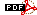 Green Dot Violence Prevention StrategyAlteristicMiddle, High School, and CollegeBystander intervention training plays a key role as part of a comprehensive strategy to permanently reduce rates of violence and mobilize and empower all members of a given community. Through bystander intervention training, the Green Dot program engages witnesses to interrupt situations that are imminently or potentially high-risk for violence, increases self-efficacy and provides skill building and specific strategies to increase the likelihood that trained individuals will actually intervene. By expanding the role of bystanders beyond reactive, the Green Dot program trains participants to engage in proactive behaviors that model and endorse norms that are incompatible with violence. The ultimate goal is not simply to react to potential violence as it is occurring, but rather to simultaneously shift community norms that support the violence that is occurring. Research informed & culturally responsive. https://alteristic.org/services/green-dot/Coping with Dating Violence and AbuseHuman Relations MediaGrade 7 and AboveDating abuse is on the rise in high schools and colleges—it is a serious problem that affects many teens, female and male.  This program listens to the experiences of four girls and one boy who vividly describe their experiences and offer advice on what to do if you are being abused and how/where to get help. Program describes five types of dating abuse: physical, emotional, verbal, sexual, and social media based.  Particular attention is paid to Internet dating which is gaining in popularity and has its own unique dangers. Viewers learn the warning signs of potential abuse situations and how to help others who are caught in abusive relationships. https://www.hrmvideo.com/catalog/coping-with-dating-violence-abuse  Price: $149.95 DVDDating MattersCenters for Disease ControlAges 11-14Dating Matters®: Strategies to Promote Healthy Teen Relationships is a comprehensive teen dating violence prevention model developed by CDC to stop teen dating violence before it starts. Dating Matters is an evidence-based teen dating violence prevention model that includes prevention strategies for individuals, peers, families, schools, and neighborhoods. It focuses on teaching 11-14 year olds healthy relationship skills before they start dating and reducing behaviors that increase the risk for dating violence, like substance abuse and sexual risk-taking. https://www.cdc.gov/violenceprevention/intimatepartnerviolence/datingmatters/index.html CoupletsOne Love FoundationMiddle SchoolWe know that the choices young people make today will shape the adults that they become, and this curriculum provides them with a framework to understand and evaluate behaviors that they see or do in their everyday lives. One Love’s Couplets curriculum teaches students about the difference between healthy and unhealthy relationship behaviors. We believe that these behaviors are learned at a young age and we hope that by providing young people with this education, we can help to prevent unhealthy behavior from becoming abusive. Abuse can take many forms, whether it involves physical violence or emotional manipulation, but it always begins the same—with unhealthy behavior. This curriculum consists of eight chapters, using fifteen-second clips and discussion questions that dissect the following unhealthy behaviors: Intensity, Put-Downs, Anger, Disrespect, Guilt, Control, Obsession and Isolation. https://www.joinonelove.org/act/couplets/ Expect RespectSAFE: Stop Abuse For EveryoneMiddle and High SchoolExpect Respect works at the forefront of prevention and early intervention to break the cycle of abuse in children’s lives and prevent violence from happening in the first place. Expect Respect is built on an ecological, trauma-informed model that supports vulnerable youth who have already been exposed to violence, mobilizes youth leaders, and promotes safe schools and communities. https://www.safeaustin.org/our-services/prevention-and-education/expect-respect/Health Physical EducationThe Fourth RGrades 7-9The Fourth R is a skills-focused and relationship-based program for Grades 7, 8 and 9 Health Physical Education (HPE). Each grade level curriculum document includes units on: personal safety & Injury prevention, substance use, addictions & related behaviors, human development & sexual health, and healthy eating. This relationship-based approach is a program aimed at preventing the following adolescent violence and related risk behaviors: peer and sating violence, substance misuse, and unhealthy sexual behavior. https://youthrelationships.org/ecommerce Healthy Relationships Plus ProgramThe Fourth RAges 12-18The Healthy Relationship Plus Program applies the same core principles of skill building and awareness as the Fourth R classroom-based programs, but in a non-classroom setting. This program targets the prevention of violence through the promotion of positive, healthy relationships. This program is a proactive, competency-enhancement approach rather than a treatment. It is a program for small groups (6-25 youth) and has been enhanced to include a strengthened focus on mental health and suicide prevention, and drug and alcohol use. https://youthrelationships.org/hrpp How to End Unhealthy RelationshipsHuman Relations MediaGrade 7 and AboveThis program offers teens insight on how to honestly assess the health of relationships, particularly romantic relationships and intense friendships, and then presents concrete steps to help viewers end unhealthy relationships. Real teens share their experiences covering a broad spectrum of unhealthy relationships from a once good friendship that has gone bad, to a romantic relationship that has become abusive. Social workers Amy Edelstein and Eri Kim offer insight on how to end a relationship safely and effectively. The experts also present a model for students to use to help evaluate their current relationships and discuss what to do if a friend is in an unhealthy relationship. https://www.hrmvideo.com/catalog/how-to-end-unhealthy-relationships  Price: $149.95 DVDIn Touch with TeensPeace Over ViolenceGirls & Boys YouthIn Touch with Teens is an eleven-unit program that empowers the youth and educates them on healthy relationships by providing elements of power and control, elements of healthy relationships and sexuality, and media literacy as well as information on sexual harassment, sexual assault, and dating violence. The curriculum further addresses the development of prosocial skills such as empathy, impulse control, effective communication, problem solving, and bystander accountability. https://www.peaceoverviolence.org/curricula It's Your Game... Keep it RealUniversity of Texas Prevention Research CenterMiddle SchoolIt’s Your Game…Keep it Real (IYG) is a classroom- and computer-based program for middle school youth. The curriculum is grounded in theory and was developed to prevent teen pregnancy and sexually transmitted diseases (STDs), including HIV. IYG emphasizes abstinence but also teaches students how to protect themselves from pregnancy and STDs using medically accurate information. https://sph.uth.edu/research/centers/chppr/iyg/ Shifting BoundariesNan D. Stein et al.Middle SchoolShifting Boundaries: Lessons on Relationships for Students in Middle School is an evidence-based, multi-level prevention program for middle school students on sexual harassment and precursors to dating violence. The program is unique in that it embraces an environmental approach that identifies multiple strategies to support young people – both school-wide interventions and classroom lessons. https://preventipv.org/materials/shifting-boundaries LIVERESPECTA Call to MenMiddle and High School BoysA CALL TO MEN radically challenges the socialization of men by examining the social norms, culture and traditional images of manhood that has created an environment that supports, tolerates and often encourages men’s violence against women. The founders of A CALL TO MEN provide concrete solutions and practical approaches toward ending men’s violence against women. These men provide great insight into the construct of sexism and courageously challenge the privileges and entitlements given to men. This highly sought-after educational tool is unique in its ability to be affirming and respectful to the experiences of women while expressing genuine care and hope for men. The curriculum promotes healthy, respectful manhood; decreases language and actions that degrade women, girls and other marginalized groups; challenges harmful cultural and social norms; and decreases instances of bullying, homophobia and dating violence. https://www.acalltomen.org/youth-development Love-All That and More: A Curriculum on Healthy Teen RelationshipsFaithTrust InstituteChristian & Jewish youth with a public school versionGrades 7-12This award winning, theory & research-based program promotes safe, healthy relationships and supports teens in taking action to overcome violence and abuse. The six-session curriculum (50 minutes each) contains lesson plans with background materials on healthy and abusive relationships, discussion questions, interactive follow-up activities, and suggestions for the facilitator.Love - All That and More DVD training program includes:Six-session curriculum; Facilitator's guide for use with Christian youth or Jewish youth (public school version also available); and Three DVD segments:What Do You Want? (22 minutes); Let's Talk about Sex (19 minutes); Putting It All Together (23 minutes) On sale: $97.00 https://store.faithtrustinstitute.org/products/love-all-that-and-more-a-dvd-curriculum-on-healthy-teen-relationships OPEN ARMS? OPEN EYES! Power, Control and Abuse in Teen RelationshipsHuman Relations MediaGrade 7-12This award-winning, 28-minute video identifies the warning signs in teen relationships that set the stage for adult domestic violence. A great discussion starter, it is based on real scenarios and dialogue suggested by teenagers themselves. It features high school students and locations, and is an excellent resource for raising student awareness about healthy and unhealthy relationships. Dramatizes specific issues of power and control among teens, to help them spot the signs and avoid the corrosive effects of abusive relationships. To that end, there are 25 “red flags” displayed throughout the video to assist in the awareness of violent behavior patterns in dating relationships. https://www.hrmvideo.com/catalog/open-arms-open-eyes-power-control-and-abuse-in-teen-relationships Price: $139.95 DVDRelationship Skills ClassThe Northwest Network of Bisexual, Trans, Lesbian, & Gay Survivors of AbuseAges 12-24This curriculum provides folks with what they need to start and run a relationship skills class. The class content has been years in the making and originated from the experiences and knowledge of a survivor support group. We’ve invested extensively in a comprehensive evaluation of the relationship skills class. The process, findings, and outcomes made clear that the series is creating a cultural shift in relationships and community understandings. We are humbled and happy to be able to offer the Curriculum to this six-week Relationship Skills Class Series to our communities and allies. https://www.nwnetwork.org/relationship-skills-class-curriculum Safe Dates (2nd Edition)Centers for Disease ControlMiddle and High SchoolIt is imperative to stop dating violence before it ever starts. Safe Dates, second edition, can help with that. This evidence-based program helps teens recognize the difference between caring, supportive relationships and controlling, manipulative, or abusive relationships. It is during the critical pre-teen and teen years that young people begin to learn the skills needed to create and foster positive relationships. With Safe Dates, young people are given the tools needed to build these skills. Price: $295.00 https://www.hazelden.org/store/item/38103 Start Talking Love is RespectAges 12-24New efforts in curricula development include Start Talking which is being piloted in Illinois, New Mexico, Oklahoma, and Texas. They also have a national, best-practices school program that uses a four-step model approach to end dating violence in schools. In partnership with Hazelden Publishing, this innovative and comprehensive plan encourages improving policy and engaging peer leaders. https://www.loveisrespect.org/resources/start-talking/ Straight Talk About Sexual HarassmentHuman Relations MediaGrade 7 and AboveThis program encourages viewers to reflect on the cultural messages that have shaped their own attitudes, beliefs, and behaviors about sexual harassment. Viewers learn that harassment is a symptom of someone misusing power and that harassment can take different forms, including touching and groping, name calling and rumors, and harassment on social media. Viewers hear first-hand accounts from victims of harassment and from people who are trying to change the culture that encourages harassment. It arms young viewers with the knowledge and skills they need to engage in healthy relationships. https://www.hrmvideo.com/catalog/Straight-Talk-about-Sexual-Harassment Price: $149.95 This DVD is part of the Sexual Misconduct Toolkit https://www.hrmvideo.com/catalog/Sexual-Misconduct-Tool-Kit Price: $549.95TEARTeens Against AbuseTeensTeens Experiencing Abusive Relationships provides teens with warning signs of abusive relationships and dating violence as well as preparation for what to do in situations of abuse. It also provides teens with information about what to do to support those in abusive relationships. http://www.teensagainstabuse.org/index.php?q=donate Take a Stand for Healthy RelationshipsNational Coalition Against Domestic ViolenceGrades 6-12Take A Stand for Healthy Relationships is an exciting new program from the National Coalition Against Domestic Violence (NCADV) and Discovery Education that teaches students how to understand and build healthy relationships. New standards-aligned curriculum will encourage important skills in communication, self-awareness, and emotional intelligence. With self-paced modules and lesson plans, students will garner important skills in communication, self-awareness and emotional intelligence to help them build healthy relationships. Accompanying educator guides provide school staff with strategies to support students through the critical content. http://www.ncadv.org/teens4healthyrelationships Teen Lures TV NewscastChild Lures PreventionGrades 7-12To make personal safety and teen sexual assault education compelling for older students, the interactive Teen Lures TV Newscast curriculum was created for middle and high school students as an extension of Think First & Stay Safe. Teens wanted a program they could call their own. The Teen Lures Prevention website, student-led TV Newscasts and corresponding teacher-facilitated Class Discussions were created specifically with these students in mind. The curriculum was formulated to deeply involve teens in the learning process via student anchors and peer learning. https://childluresprevention.com/grades7-12/ Ten Signs of Relationship AbuseHuman Relations MediaGrade 7 and AboveCombining powerful interviews of battered and verbally abused teens with expert commentary, video delivers key facts about dating abuse. Emotional abuse includes isolation from friends, family, and outside activities; using insulting names or degrading terms; displaying jealousy and possessiveness; controlling a partner's clothing choices and behavior; using excessive cell phone use to monitor behavior; and threatening self-harm to control behavior. Sexual and physical abuse includes extreme roughhousing; pushing, grabbing, restraining, and other violent behaviors that don't leave marks or bruises; touching a partner's body in ways that make him/her feel uncomfortable; and making threats as a means of coercing a partner's consent to sexual activity. Teen speakers and dating abuse experts offer helpful advice on how teens can get away from potentially unhealthy, dangerous relationships. This item is included in the following series/curriculum: Human Sexuality Education Bundle, Curriculum in a Box: Human Sexuality and Responsibility, and the Sexual Misconduct Tool Kit. Price: $139.95 DVD  https://www.hrmvideo.com/catalog/ten-signs-of-relationship-abuse  ThinkB4YouSpeakGay, Straight, Lesbian, Education Network (GLSEN)Educator Guide for Grades 6-12In order to address this unintentional-but-all-too-frequent harassment, GLSEN has partnered with The Ad Council to create the first national multimedia PSA campaign to raise awareness among teens and adults about the power their words have to hurt. With knowledge and a simple call to think before speaking, we hope to cut down and prevent the use of homophobic language in our schools. In the accompanying ThinkB4YouSpeak Guide for Educators, you’ll find everything you need to frame discussions of the ads in class, teach students about the effects of anti-LGBT language, and give them the skills to navigate these issues. https://www.glsen.org/activity/thinkb4youspeak-guide-educators-grades-6-12 Understanding & Preventing Sexual ViolenceHuman Relations MediaGrade 7 and AboveThe Centers for Disease Control reports that 8% of high school students have experienced sexual violence. This silent epidemic impacts a teen's physical health, emotional health and behavior. This student-centered video and print curriculum is based on the CDC's recommendations for preventing sexual violence. Five short segments of approximately 10 minutes each educate and inform students about these critical issues: Gender Stereotypes, Sexual Harassment, Dating Violence, Sexual Assault and Media Safety. Each segment presents a real-life scenario that encourages discussion of these sensitive topics among students. Discussion questions, activities and handouts reinforce the prevention message. Price: $189.00 https://www.hrmvideo.com/catalog/understanding-preventing-sexual-violence Unheard VoicesGay, Straight, Lesbian, Education Network (GLSEN)Grades 6-12GLSEN, the Anti-Defamation League (ADL) and StoryCorps have collaborated to create Unheard Voices, an oral history and curriculum project helping educators integrate lesbian, gay, bisexual and transgender (LGBT) history, people and issues into their instructional programs. https://www.glsen.org/activity/unheard-voices-stories-and-lessons-grades-6-12 Violence Against Women: Beyond the StatisticsHuman Relations MediaGrade 8 and AboveThrough interviews with female victims as well as their assailants, psychologists, legal experts, and domestic violence experts, the video provides a clear picture of the causes of abuse and violence against women, as well as steps that may be taken to reduce and prevent these crimes. https://www.hrmvideo.com/catalog/violence-against-women-beyond-the-statistics We Choose All of UsIdaho Coalition Against Sexual and Domestic ViolenceMiddle School and High SchoolWe Choose All of Us is a middle school and high school campaign to inspire transformative culture shifts. We choose a world where everyone is valued, where everyone is safe(r), and where everyone can thrive. We Choose All of Us believes in our collective humanity and our deep connections to all living things. Together, we can end gender violence – relationship abuse and sexual assault – and all forms of domination and violence. Our choice to love has power and the choice to transform our communities begins with you. We Choose All of Us campaign is inspired by the power of graphic novels to change the societal conditions that allows violence in all its forms to occur – the many ways we devalue and “other” human beings based on social identities of gender, race, ability, and more; our disconnection from ourselves and each other; and our need to heal intergenerational trauma. Graphic novels are a way to share narratives about our past and future generations, stories that reflect our true authentic selves throughout time and space.  We Choose All of Us incorporates seven themes that reflect our interdependence as human beings and the belief that together we can end gender violence—abuse and sexual assault—and all forms of domination and violence and features the illustrations of teen artist Tai Boutviseth. https://idvsa.org/national-teen-dating-violence-awareness-prevention-month/ Gender Violence, Gender Justice: An Interdisciplinary Teaching Guide for Teachers of English, Literature, Social Studies, Psychology, Health, Peer Counseling, and Family and Consumer SciencesNan Stein and Dominic CappelloGrades 7-12The purpose of this teaching guide developed in 1999 is to explore power, inequities, and violence in relationships as well as friendship, interventions, justice, and courage in relationships. The large subject of gender violence, which includes hazing, sexual harassment, and sexual assault, can be deepened, reinforced and strengthened by connections to and infusion into social studies and humanities courses. Classroom discussions on these topics can be extended beyond a particular lesson through literature, writing assignments, case studies, mock trials, and research assignments. The unique feature of this teaching guide is that it is literature- and history-based. Going beyond discussions of negative interpersonal interactions, the teaching guide makes use of selections from literature and history to include lessons on the themes of friendship, mutuality, affection, courage, and loyalty - some of the qualities that we hope will replace violence and coercion in interpersonal relationships. It is one thing to find books and historical incidents that highlight violence; it is quite another to find literary sources and historical incidents that bring out the positive and allow us to imagine relationships without violence and coercion. https://www.amazon.com/Gender-Violence-Justice-Interdisciplinary-Literature/dp/0964192136  Price: $5.97My Life My ChoiceEmpowering Youth. 
Ending Exploitation.Justice Resource InstituteGirls 12-18 years oldOur fervent conviction is that no child should be bought or sold. At My Life My Choice, it is our daily fight. Our holistic, battle-tested approach is grounded in survivor experiences of those who have lived the ugly realities of exploitation and come back fierce, wise, and strong. We serve as a model for communities across the country set on changing not only lives, but the structural inequities that give rise to trafficking and sexual exploitation. We understand that violence to one girl is a threat to us all. Her story is our story; her strength, her resolve, and ultimately her resilience fuels a better future for us all. Our holistic, battle-tested approach is grounded in the experiences of girls, boys, trans- and non-binary youth who have survived the ugly realities of sexual exploitation. They’ve done more than survive. They’ve come back with newfound wisdom and strength.My Life My Choice is building a strong network of responsive and well-trained providers in communities across the country. We’ve developed training programs to make the maximum impact in the most cost-effective manner. The difference between trained and untrained providers is tangible. We have trained more than 18,000 providers, law enforcement and allies to date. Our expert staff are available for consultation in all our programs. Through more than 17 years of on-the-ground, pioneering experience, we have learned a number of valuable lessons that have emerged as best practices – for a onetime consultation or a full program replication, we can help.My Life My Choice offers introductory and advanced workshops about the sex industry and its devastating impact on lives and societies. Our goal is to increase victim identification and improve provider response to exploited youth. Law enforcement officers, child protective services workers, school personnel and medical providers are some of the professionals we’ve trained.https://www.mylifemychoice.org/training-advocacy; www.fightingexploitation.org HIGH SCHOOL: GRADES 9-12HIGH SCHOOL: GRADES 9-12HIGH SCHOOL: GRADES 9-12HIGH SCHOOL: GRADES 9-12AsteriskOne Love FoundationGrade 9 and AbovePhrases like “I love you” or “I’m sorry” can be used in an unhealthy relationship as a way to manipulate the things you do, say or think. In healthy relationships these phrases aren’t used with ulterior motives. If you find you’re in a relationship with someone who uses these phrases as a way to control and manipulate you, know that #thatsnotlove. This workshop consists of a short video(s) followed by a guided discussion that further explores the differences between healthy and unhealthy relationships using examples from the video(s). Each of these workshops can be held in a flexible time period (30 minutes - 90 minutes). https://www.joinonelove.org/act/asterisk/ Because I Love YouOne Love FoundationGrade 9 and Above“Because I Love You” is such a simple phrase that can take on a different meaning in an unhealthy relationship; escalating from a statement of care to one of control. In a violent or abusive relationship, control statements like “Because I Love You” are often used in a pattern of put-downs or mind games that are meant to gain power over you, leave you feeling fearful or like everything’s your fault. This workshop consists of a short video(s) followed by a guided discussion that further explores the differences between healthy and unhealthy relationships using examples from the video(s). Each of these workshops can be held in a flexible time period (30 min. - 90 min.). https://www.joinonelove.org/act/because-i-love-you/ Behind the PostOne Love FoundationGrade 9 and AboveBillions of photos are posted to social media every day, but you can’t always see the big picture through the small ones, especially when it comes to unhealthy relationships. Social media can skew our view of the relationships around us and, in some cases, influence our decisions to stay in unhealthy ones. Explore all 10 signs of an unhealthy relationship and the explore the influence social media has on our relationships through watching the short film "Behind the Post" and then participating a guided discussion with participants. This workshop consists of a short video(s) followed by a guided discussion that further explores the differences between healthy and unhealthy relationships using examples from the video(s). Each of these workshops can be held in a flexible time period (30 minutes - 90 minutes). https://www.joinonelove.org/act/behind-the-post/ Bystander Intervention: Putting a Stop to Sexual AssaultHuman Relations MediaGrade 9 and AboveThis program carefully explains the basics and principles of bystander intervention, a strategy that has proven effective in the reduction of sexual assault. The video begins by dramatizing the infamous Kitty Genovese case where many observers did not step in to prevent an assault in Kew Gardens, Queens, New York. This behavior came to be called the Bystander Effect. Bystander intervention, as explained in the video, is a powerful tool that arms bystanders with techniques to counter the bystander effect by getting witnesses to stop violent acts or sexual assaults by using their brains. Using dramatizations of sexual assault situations viewers are taught three ways to disrupt a sexual assault: intervene directly, create a distraction, or call for help from others nearby. Real teens who have successfully intervened in attempted sexual assaults describe how they followed the principles and foiled an attempted sexual assault. https://www.hrmvideo.com/catalog/bystander-intervention-putting-a-stop-to-sexual-assault  Price: $149.95 DVDDealing with Teen Dating Abuse: Crossing the LineHuman Relations MediaGrade 9 and AboveCrossing the Line is a vital tool for combating teen dating violence and abuse. In a nationwide survey by the Centers for Disease Control, 10% of high school students reported being physically abused by a boyfriend or girlfriend. An effective program to combat teen dating abuse is an essential part of any high school health and guidance curriculum. This is the story of Megan – a happy, athletic, “A” student who wants desperately to be in a relationship and have a boyfriend. She connects with Matt, who seems at first to be her soul mate. As their relationship evolves, Matt monopolizes more and more of Megan’s time. He isolates her from her friends and activities, abuses her verbally and eventually becomes physically violent. The program tells Megan’s story in dramatic vignettes that are grounded in the latest research on teen dating abuse. Your students will relate to Megan, Matt and their peers as they bring the causes and consequences of teen dating abuse to life. https://www.hrmvideo.com/catalog/dealing-with-teen-dating-abuse-crossing-the-line  Price: $139.95 DVDDefining Sexual AssaultHuman Relations MediaGrade 9 and AbovePart 1: Defines terminology including sexual assault, sexual violence, rape culture, and consent. Identifies who is able or unable to give consent under the law. Provides statistics for who is at the greatest risk for sexual assault, who is likely to be a perpetrator of sexual assault, and which groups of people under report sexual assault. Sexual assault survivors discuss their personal experiences to help viewers understand the issues. Part 2: This section presents response options for sexual assault survivors including medical intervention, forensic exams, filing a police report, prosecuting a perpetrator, seeking counseling and other services, victim's rights and reporting under Title IX, and victim’s rights as a minor. Also examines the best methods of supporting a friend or relative who has experienced sexual assault and how to help them after an assault. Part 3: This section examines important methods for reducing the risk of sexual assault and explains that sexual assault can never be 100% preventable. Experts explain methods of risk reduction including going out in numbers, staying together, and keeping tabs on friends. Program guides students through a step-by-step explanation of safe bystander intervention techniques to demonstrate how bystanders can work together to safely intervene before, during, or after an assault occurs. https://www.hrmvideo.com/catalog/defining-sexual-assault  Price: $179.95Escalation WorkshopOne Love FoundationGrade 9 and AboveThe Escalation Workshop is a 90-minute film-based discussion that opens people’s eyes to the warning signs of relationship abuse. The workshop consists of an award-winning film, Escalation, followed by a guided discussion led by a trained facilitator. https://www.joinonelove.org/act/escalation-workshop/ Ugly Ducklings: A National Campaign to Reduce Bullying and Harassment of LGBTQ YouthHardy Girls Healthy WomenGrade 9 and AboveThe Ugly Duckling Campaign is the result of a partnership between award-winning playwright, Carolyn Gage and Hardy Girls Healthy Women. The Community Action Kit is designed to educate and inspire people to take action against the bullying of lesbian, gay, bisexual, transgender and questioning (LGBTQ) youth. Scenes from the rehearsal and play are included the DVD along with interviews with 14 female actors, parents and local experts on gender issues. https://preventipv.org/materials/ugly-ducklings-national-campaign-reduce-bullying-and-harrassment-lgbtq-youthBe StrongPeace Over ViolenceGirls & Women Ages 13-19Be Strong is an asset-based health promotion & violence prevention curriculum empowering young women ages 13-19. Each module guides Be Strong participants to develop their own positive, unique voices. The Individual Module is about developing each young woman’s individual strengths and helping her conceive healthy views of what it means to be a woman in her own mind, body, and spirit. The Relationships Module challenges young women to incorporate strong communication skills, recognize relationship dynamics, and identify the key elements of healthy relationships. The Community Module helps young women understand the importance of community – both as a physical place and a locus of collective being - to identify their sense of belonging to, responsibility toward, and influence upon the world around them. The Society Module looks at the historical status and achievements of women, explores how patriarchy and sexism continue to operate via media representations, and finally identifies potential opportunities and challenges as young women plan for their future. https://www.peaceoverviolence.org/curricula Boy To MentschJewish Women InternationalTeen Boys"Boy to Mentsch" is an initiative empowering the Orthodox Jewish community to embrace the Torah and Jewish values that can help Orthodox boys become true mentschen (good people). The project emphasizes healthy masculinity and guides parents and boys to raise and become complete people who express themselves, care about others and thrive as good husbands, friends and members of the community. https://www.jwi.org/teens/ Athletes As LeadersAthletes As LeaderHigh SchoolAthletes As Leaders™ (originally Student Leaders & Athletic Youth) is a program for high school athletes on girls’ sports teams. The program aims to empower female-identified youth to take an active role in promoting healthy relationships and ending sexual violence. Athletes are encouraged to be leaders in changing social norms at the school to a culture of safety and respect. https://www.athletesasleaders.org/ Coaching Boys Into MenFutures Without ViolenceHigh SchoolAthletic coaches play an extremely influential and unique role in the lives of young men. Because of these relationships, coaches are poised to positively influence how young men think and behave, both on and off the field. Coaching Boys Into Men (CBIM) is the only evidence-based prevention program that trains and motivates high school coaches to teach their young male athletes healthy relationship skills and that violence never equals strength. http://www.coachescorner.org/ According to a recent article published in JAMA Pediatrics, there is breakthrough evidence that young male student-athletes in middle school ages 11-14 who complete this program are significantly less likely to engage in adolescent relationship abuse. View the article conducted by researchers from the University of Pittsburgh Medical Center by copying the following link. https://jamanetwork.com/journals/jamapediatrics/fullarticle/2758662?guestAccessKey=faa5bcb8-5d06-473f-9aa3-a3ee3d8e5b&utm_source=For_The_Media&utm_medium=referral&utm_campaign=ftm_links&utm_content=tfl&utm_term=011320 Young Men’s Work: Stopping Violence and Building CommunityAllan Creighton & Paul KivelYoung Men Ages 14-19This book helps young men break the cycle of self-destructive and interpersonal violence. The 10-session curriculum addresses a wide variety of personal, interpersonal and social issues that young men face, offering them understanding, support, problem-solving skills, and tools for building healthy relationships. This series is part of the larger, 26-session curriculum. Order from publisher, Hazelden. http://paulkivel.com/books/young-mens-work-stopping-violence-and-building-community/JWI Good Guys: Partnership and Positive MasculinityJewish Women InternationalTeen BoysThe "Good Guys" program explores issues of power and control, gender, self-esteem, masculinity and relationships, helping boys understand what it means to “be a man” in Judaism, and to articulate the kind of man they want to be. By teaching boys about the role they play in creating healthy relationships, while recognizing the pressures they face in being a ‘strong’ male, we can help equip them with the skills to make healthy relationship choices. https://www.jwi.org/teens/ JWI Strong Girls: Friendships, Relationships, and Self-EsteemJewish Women InternationalTeen GirlsWhile not all adolescent girls are participating in intimate relationships, they are continuously receiving subtle and explicit messages from friends, family, the media and pop culture about what it means to be ‘in a relationship.’ "Strong Girls" is a structured curriculum provides a safe place for teen girls to talk about dating and friendships, their insecurities and the pressures they face, all within a Jewish context. Available as a three-hour curriculum and a more in-depth six-hour version. https://www.jwi.org/teens/ Ladies and Gentlemen: Gender, Power and RelationshipsJewish Women InternationalHigh School College"Ladies & Gentlemen" workshop provides an opportunity to examine how gender norms and expectations play a role in our lives and relationships. Participants think critically about the messages and pressures around gender and the impact on dating and relationships. https://www.jwi.org/teens/ Youth Over Violence ProjectPeace Over ViolenceAges 13-18The evidence-informed & asset-based, Youth Over Violence Leadership Institute prepares youth to make powerful social change in their communities. Their yearlong program starts in the summer with a five-week Leadership Institute that is aimed at empowering local youth between the ages of 13-18 by educating them on healthy relationships and promoting awareness of teen dating violence. Students are selected to participate in the program based on their interest in making powerful social change in their communities through awareness, advocacy, and policy change. The first three weeks of the institute are dedicated to the In Touch With Teens (ITWT) curriculum, which seeks to help young people think critically about healthy relationships and dating violence. They are challenged to consider the media they consume and to be advocates and leaders in their communities. During the last two weeks of the Institute, participants have the opportunity to work on creative projects (internships) which can subsequently be used as advocacy tools in their schools and communities. Each internship track is led by community experts and prevention staff members who are familiar with the skills needed to create a quality product. After the summer, youth continue to engage with POV by attending monthly in-services and planning activities and events at their respective schools. https://www.peaceoverviolence.org/youth-over-violenceMentors in Violence Prevention (MVP)Jackson KatzMentors in Violence Prevention (MVP) is one of the original gender violence, sexual harassment, and bullying prevention programs. It was first developed as a sports culture initiative in 1993 by Dr. Jackson Katz and his colleagues at Northeastern University’s Center for the Study of Sport in Society. The program was later expanded to include students and professionals in college, high school, the military, and a variety of organizations in the public and private sectors.MVP Strategies is the flagship organization which provides training to organizations including the US Military, colleges, high schools and professional sports leagues. Other branches and initiatives of MVP include MVP National, Sport in Society, Center for Violence Prevention at the University of Northern Iowa, and Griffith University in Brisbane. Instructional playbooks and Trainer’s Guides are available for purchase on their website: http://www.mvpstrat.com/Love is Not AbuseBreak the CycleGrades 9-12This curriculum is targeting students in grades 9-12. It includes 4 lessons (45 minutes each) and covers: What Is Dating Abuse? The Pattern of Abuse in Dating Relationships; Digital Abuse in Dating Relationships; and Ending Teen Dating Abuse. Background information for the classroom teacher is included for the highly interactive student activities. These activities include student handouts and homework assignments plus a bibliography and resources. https://www.breakthecycle.org/sites/default/files/pdf/lina-curriculum-high-school.pdf Love LabyrinthOne Love FoundationGrade 9 and AboveIn an abusive relationship, sometimes it can feel like you’re trapped with no ability to leave. Even the tiniest of behaviors from your partner can impact your self-esteem, independence and ability to recognize the relationship you deserve. In Love Labyrinth, Seb is both manipulating and gas lighting Aly, which makes it hard for her to understand that she’s not at fault. This workshop consists of a short video(s) followed by a guided discussion that further explores the differences between healthy and unhealthy relationships using examples from the video(s). Each of these workshops can be held in a flexible time period (30 minutes - 90 minutes). https://www.joinonelove.org/act/love-labyrinth/  Teen Dating Violence Prevention Curriculum and Workbook for Native American GirlsThe Native American Women’s Health Education Resource CenterHigh SchoolA “Teen Dating Violence Prevention Curriculum and Workbook for Native American Girls” was developed from presentations and exercises given to the support group. Consisting of a Personal Workbook for each participant and Facilitator’s Guide, the newly inaugurated curriculum emphasizes an early prevention framework, seeking to empower youth with information on dating violence to avoid, recognize, and escape abusive situations. At the same time, it also includes exercises to help survivors of abuse deal with their experiences and begin to heal. Topics include qualities of a healthy relationship, setting boundaries, assertiveness and communication, danger signs, defining abuse, gender stereotypes, what to do in case of assault, legal rights, understanding feelings, and dealing with trauma. Also available is a Young Men’s Workbook. https://nativeshop.org/resources/health-book.html#teen“The exercises will help young women to identify and have a better understanding of healthy relationships, and to realize that they have rights in a relationship … [that] those rights need to be respected by their partners,” says Asetoyer. “That’s what this is all about--helping young women gain confidence and build self-esteem. The skills they learn will last them a lifetime.”The dating violence curriculum is designed to be presented during workshops or classes with a limited amount of time. Material is broken into topic chapters, and the Facilitator’s Guide offers suggestions for how to conduct each section. Also, the Personal Workbook includes journal pages where participants can further contemplate exercises on their own time. Structured by “Rules of Group” such as confidentiality and respect, the presentation format outlined in the curriculum strives to provide participants with a safe environment to process their experiences and voice their feelings, questions, or concerns.Things Aren’t Always What You See CampaignBreak the CycleHigh SchoolThis campaign has a real story behind it. A survivor we call Angie reached out to Break the Cycle and shared a reflection about her experience of dating abuse in high school, and so the Things Aren’t Always What You See campaign was born. The campaign's purpose is to provide information to the many young people who are going through unhealthy & even abusive situations in their relationships that they self-describe as “drama.” The goal of the campaign is to provide awareness & intervention information in private spaces like fitting rooms, lockers, changing rooms and even restrooms about the subtle forms of abuse or warning signs. Why Private Spaces? Victims of dating abuse may retreat to a private space such as a fitting room or bathroom to get away from an abusive partner. This private space can provide a few minutes of calm, alone time compared to the hostile environment they face walking around a mall with a partner who makes accusations, demands, is subtly physically abusive or whispering verbal threats. Because these all too common behaviors are not as “visible” as other forms of abuse, hundreds of people can walk past a couple without noticing the abuse. We’re asking everyone to consider that Things Aren’t Always What You See; help us help every young person know that they deserve a healthy relationship, and some of these behaviors are actually warning signs -- not signs of love. https://www.breakthecycle.org/what-you-seeThat’s Not CoolFutures Without ViolenceHigh SchoolThat’s Not Cool is an award-winning national public education initiative that partners with young people to help raise awareness and bring educational and organizing tools to communities to address dating violence, unhealthy relationships, and digital abuse. The initiative’s vision is for everyone to experience healthy relationships― online and off. The program’s interactive website, tools, and resources support young people as they learn to recognize, avoid, and prevent dating violence in their lives.The program is built on the belief that young people must lead the way in creating change online, in their schools, and in their communities. That’s Not Cool works to lift the voices of the most silenced and marginalized communities of young people including (but not limited to – we are always looking to grow!) LGBTQI youth, Native youth, youth living with disabilities, and youth of color. Our work provides youth leaders with the tools, training, and support they need to bring localized violence prevention public education campaigns to their communities. That’s Not Cool also provides tools, resources, and technical assistance to adult allies—such as educators and advocates—working with youth leaders or young people experiencing dating violence.Step Up CurriculumBuilding Respectful Family RelationshipsLily Anderson, Greg RouttKing County Juvenile Court as part of their Family Intervention & Restorative Services Program in Seattle, WashingtonHigh School and their ParentsThe Step-Up Curriculum is designed to be used in a group setting with youth and their parent(s) or caretaker(s). The curriculum uses a cognitive behavioral, skills based approach to help teens stop the use of violent and abusive behaviors and learn nonviolent, respectful ways of communicating and resolving conflict with family members. Restorative practice methods are used to help youth understand the impact of their behavior on their families, develop empathy and take responsibility for their hurtful behavior. Restorative dialogue is used between the youth and parent to address the violence and restore family relationships.The curriculum also includes materials for a parent group where parents learn how to respond to violence in the home, get support from other parents and gain new skills for parenting teens that promote respectful relationships.The curriculum is designed to include parents at the beginning of each group session for ‘check-in’ and then separate into a parent group and teen group, or stay together for the session to work on learning a skill together. The curriculum has 20 sessions designed to be 1.5 to 2 hrs. once a week. Facilitators may vary the timing to accommodate the needs of the group. It is designed as a closed group, but can function as an ongoing group as well. King County uses the curriculum with an ongoing group. Ongoing groups have the advantage of newcomers learning from participants who have been attending longer. https://www.kingcounty.gov/courts/superior-court/juvenile/step-up.aspxRespect WORKS! CampaignBreak the Cycle: Empowering Youth to End Domestic ViolenceHigh SchoolThe “Respect WORKS!” Campaign uses a “four step approach” to preventing dating violence. These steps include strategies that engage each level of the social ecology and together create a comprehensive approach to preventing domestic and dating violence in a school setting.Step 1: Develop a school policy on teen dating violence. Break the Cycle’s School Policy Kit can be used to guide a school through this process.Step 2: Educate students about dating abuse and how to recognize healthy relationships. Hazelden’s Safe Dates is an evidence-based program that reduces incidents teen physical and sexual dating violence.Step 3: Reinforce student learning with Break the Cycle’s interactive Ending Violence program. It is designed to educate students about their rights and responsibilities in a dating relationship. Ending Violence builds on key prevention skills from Safe Dates.Step 4: Activate student leadership on the issue of dating violence. Break the Cycle’s Speak.Act.Change: Youth Advocacy Kit is a service-learning program that engages students through youth activism and peer-leadership. The goal is to address teen dating violence in schools and communities. Designed for students ages 13 and over, it trains the next generation of anti-violence advocates.https://preventipv.org/materials/respect-worksThe White Ribbon CampaignThe White Ribbon CampaignBoys and MenWhite Ribbon is the world’s largest movement of men and boys working to end violence against women and girls. It promotes gender equity, healthy relationships and a new vision of masculinity. Since its inception in Toronto in 1991, The White Ribbon Campaign has spread to over 60 countries around the world. White Ribbon asks men to wear white ribbons as a sign of their pledge to never commit, condone or remain silent about violence against women and girls. https://www.whiteribbon.ca/about.html The LineDocumentary by Nancy SchwartzmanHigh School CollegeThe Line documentary is the story of a young woman who decides to tell her story through a film after her traumatic experience of rape. She tries to link the connection between her experience to what the society, politics, culture, legal issues have to say about consent and her sex matters. The product is this powerful documentary on the horrifying reality of sexual violence and the wrong views and complication associated with it culturally. The major character played by Nancy Schwartzman, a filmmaker exemplifies a likeable personality. She carries within her the desires, needs and the inner struggles sexually active young Americans bear.  The structure of the Line is targeted to reward student’s confidence with a view to ensuring they are comfortable enough to discuss consent, sex, legal rights and the politics in gender violence. Alongside, a critical look at issues connected with embarrassment, taboo and shame associated with sexual violence is not left out. https://whereisyourline.org/film/When Push Comes to Shove… It's No Longer LoveJewish Women InternationalHigh School College"When Push Comes to Shove…It’s No Longer Love! ® is a 90-minute program designed to teach teens, young adults and college students about unhealthy and abusive relationships. The discussion guide takes participants through a combination of interactive exercises, guided discussions, text studies, and a short film that help them explore the dynamics of relationships, learn to recognize and respond to warning signs of an abusive relationship, and create action steps for raising awareness and working to end dating abuse. https://www.jwi.org/teens/ Yes and Know: Boundaries and Communication for Healthy RelationshipsJewish Women InternationalHigh School College"Yes and Know" encourages young people to reflect on their communication styles and consider how to identify and assert their needs to set boundaries and build healthy relationships. https://www.jwi.org/teens/ Get SmartJewish Women InternationalJewish Teens and Young Adults"Get Smart" educates teens in the Orthodox community about the importance of prenuptial agreements in which a husband promises to grant a get (Jewish divorce) in the event the marriage should end. Get abuse is an insidious form of abuse that can leave a divorced Jewish woman unable to move on with her life and marry again. https://www.jwi.org/teens/ Men Can Stop RapeHealthy Masculinity Action ProjectMen of the Strength (MOST) ClubMen Can Stop Rape High School College CommunityMen Can Stop Rape empowers male youth and the institutions that serve them to work as allies with women in preventing rape and other forms of men’s violence. Through awareness-to-action education and community organizing, they promote gender equity and build young men’s capacity to be strong without being violent. Men Can Stop Rape's public awareness campaigns are widely recognized as the nation's best-designed and most effective social marketing tools for young men. Our campaign materials have appeared in major publications such as The Washington Post, Chicago Sun Times, and O Magazine. Materials have been distributed across all 50 states and 20 foreign countries. Statewide campaigns have been launched in five states, and MCSR campaigns created for the US Department of Defense have been distributed to military installations around the world. https://mcsr.org/COLLEGE/UNIVERSITYCOLLEGE/UNIVERSITYCOLLEGE/UNIVERSITYCOLLEGE/UNIVERSITYAdjudicating Sexual Assault in a College EnvironmentWe End ViolenceCollegeSexual assault cases are often confusing and emotionally difficult for hearing officers and members of hearing boards. Training in the characteristics of these cases, and the most effective and respectful ways to obtain relevant information, can benefit all the individuals involved and shorten the time needed for resolution. http://weendviolence.com/our_services_workshops_training.html Agent of ChangeWe End ViolenceCollegeAgent of Change uses an online game to put students in situations where they think about how violence impacts their daily lives. Players interact with digital characters in situations that might occur in a college setting. In each three-minute to five-minute scene, the player takes part in conversations with digital characters about: sexual assault; relationship violence; sexual harassment; and stalking. http://weendviolence.com/our_products_agentofchange.html Beat the Punch CampaignDomestic Violence Task Force of San Luis ObispoCollege MalesBeat the Punch is a violence prevention program executed by the Domestic Violence Task Force of San Luis Obispo County, funded by the Center for Disease Control. Through bystander education workshops, a social media campaign and policy advocacy, the Beat the Punch campaign works to reduce risk factors and strengthen protective factors associated with IPV perpetration among male college students.This toolkit includes: Program description, Evaluation tools, and Media items (billboard, radio spots, etc.)Girls Achieve Greatness: Empowering Girls to End Violence Against WomenJewish Women InternationalCollege WomenGirls who are empowered to realize their full potential grow into strong women – women who are far less likely to become victims of relationship abuse. So JWI has partnered with SDT sorority to create Girls Achieve Greatness! – a campaign empowering the next generation to break the cycle of violence against women. https://www.jwi.org/college The Red Flag CampaignVirginia Sexual and Domestic Violence Action AllianceCollegeThe Red Flag Campaign uses a bystander intervention strategy to address and prevent sexual assault, dating violence, and stalking on college campuses. The campaign encourages friends and other campus community members to say something when they see warning signs ("red flags") for sexual assault, dating violence, or stalking in a friend’s relationship. The Campaign is a project of the Virginia Sexual and Domestic Violence Action Alliance, and was created by college students, college personnel, and community victim advocates. http://www.theredflagcampaign.org/welcomeRespect Me: A Conversation about Preventing ViolenceWe End ViolenceCollege Students, Educators, CommunityThis workshop provides a unique opportunity for participants to practice such dialogues and develop practical skills that they can employ in their day-to-day lives. This workshop is of particular use to violence educators, student groups, residence halls, rape crisis centers, and progressive businesses. http://weendviolence.com/our_services_workshops_training.html Safe, Smart DatingJewish Women InternationalCollege Nearly one in five undergraduate women will experience attempted or completed sexual assault before graduation, and more than one in five college women report physical abuse, sexual abuse or threats of physical violence in college. JWI has partnered with SDT sorority and ZBT fraternity to offer the first national program on dating abuse and sexual assault for the Greek community on college campuses. Through a series of discussions, scenarios, news stories, live text surveys and video, this co-ed program helps young people define and identify dating abuse and sexual assault as well as build skills to be active bystanders at school and in their communities. This program is secular, LGBT-friendly and engages men as allies. https://www.jwi.org/college Step Up! Sexual Assault Bystander InterventionUniversity of Arizona
C.A.T.S. Life Skills ProgramCollegeSTEP UP! the University of Arizona’s groundbreaking bystander intervention program, was named a gold recipient of the 2009 NASPA Excellence Award. With goals of raising awareness of helping behavior, increasing motivation to help, developing skills and confidence when responding to problems and ensuring the safety and well-being of others, Step UP! aims to get bystanders to assume personal responsibility and take action when they see a problematic event. http://stepupprogram.org/Green Light Go: Respect the SignalsJewish Women InternationalCollegeEveryone’s talking about bystander intervention, but no one is really, honestly talking about why things are the way they are. Why do girls have to protect their drinks? Why do some guys think it's okay to have sex with girls who are unconscious? And why do we think it’s acceptable for a guy to hook up with a lot of girls, but judge girls for doing the same? Green Light: Go! is a joint project of ZBT fraternity and JWI – a campaign to raise awareness; change attitudes; and ignite a conversation on college campuses that can really make a difference. https://www.jwi.org/college Sexual Assault Prevention for Undergraduates (formerly Personal Empowerment through Self Awareness-PETSA)University of Montana (UM)College & Faculty, Staff, new EmployeesThe university works hard to ensure that UM students have the information and tools they need to stay safe. To prepare our students for responsible and engaged citizenship in our campus community and to set them up for a positive and successful experience at UM, all students must complete a series of prevention education programs before and during their first semester at UM. Juniors must complete an online refresher program about sexual assault prevention. Sexual Assault Prevention for Undergraduates (formerly PETSA), an online program designed to educate students about sexual assault, healthy relationships, consent, and bystander intervention. At UM, this program is required of all freshmen and new (transfer) sophomores. PETSA was developed by UM students, faculty, and staff in 2012; other universities are now looking to UM as a model for creating this important learning tool for themselves. Bystander Intervention Training, an in-person training required of all new undergraduate students designed to teach students how to look out for one another and interrupt unsafe situations. Members in UM Housing (including student staff) receive annual training on topics related to sexual assault, mandatory reporting, domestic violence, bystander intervention, and understanding sexual harassment and sexual assault as forms of prohibited discrimination. Sexual Assault Prevention for Adult Learners (formerly Haven Plus), an online program providing sexual assault prevention training tailored to upper-division students. This program was launched in the 2016-2017 academic year as a refresher to PETSA for new and continuing juniors, new law students, and new graduate students. https://www.umt.edu/safety/training.php SCHOOL ADMINISTRATORS, EDUCATORS, COACHES, SCHOOL RESOURCE OFFICERS, 
FAITH LEADERS, AND OTHER ADULTS WORKING WITH YOUTHSCHOOL ADMINISTRATORS, EDUCATORS, COACHES, SCHOOL RESOURCE OFFICERS, 
FAITH LEADERS, AND OTHER ADULTS WORKING WITH YOUTHSCHOOL ADMINISTRATORS, EDUCATORS, COACHES, SCHOOL RESOURCE OFFICERS, 
FAITH LEADERS, AND OTHER ADULTS WORKING WITH YOUTHSCHOOL ADMINISTRATORS, EDUCATORS, COACHES, SCHOOL RESOURCE OFFICERS, 
FAITH LEADERS, AND OTHER ADULTS WORKING WITH YOUTHBringing in the BystanderUniversity of New HampshireEducatorsDeveloped by Prevention Interventions at the University of New Hampshire. Using a bystander intervention approach combined with a research component, this program assumes that everyone has a role to play in prevention. The research component measures how effective the program is within different communities. Know Your Power is the social marketing component of Bringing in the Bystander. Information about the campaign, resources, a checklist for engaged bystander actions and a store are available on the website. https://www.unh.edu/research/prevention-innovations-research-center/bringing-bystander Challenging Sexual Harassment & Gender-based DiscriminationWe End ViolenceEducatorsSexual harassment has become a highly litigated and often discussed part of our daily lives –in particular, at work. In this facilitated discussion we examine our cultural ideas about what sexual harassment and gender discrimination are, and why they are significant to everyone—even those who are not victims or perpetrators of it. Of particular use for those working in human resources, residence halls, progressive businesses or non-profits. http://weendviolence.com/our_services_workshops_training.html Changing the GameGay, Straight, Lesbian, Education Network (GLSEN)Teachers and Sports Directors for Grades K-12The Sport Project’s mission is to assist K-12 schools in creating and maintaining an athletic and physical education climate that is based on the core principles of respect, safety and equal access for all students, teachers and coaches regardless of sexual orientation or gender identity/expression and integrating these efforts into overall school plans to ensure a safe, respectful school climate and culture. https://www.glsen.org/programs/changing-game Changing Lives Theatre GroupCreative ActionEducators for Middle School & Community AudiencesDelivered in partnership with Expect Respect a program of SAFE (formerly SAFE Place)—since 2003, Changing Lives is an ensemble of teen artist-activists that create and tour original, youth-led performances focused on violence prevention, healthy relationships, and social justice. Every spring the ensemble tours their original show across greater Austin, reaching more than 3,000 young people at area middle schools and in community settings. Through the powerful medium of peer education and theatre, Changing Lives gives young adults the knowledge, skills, and confidence to support healthy relationships and stand up against violence and bullying as courageous allies.Commit to Kids: Helping Organizations Prevent Child Sexual AbuseCanadian Centre for Child ProtectionSchool AdministratorsCoachesParent GuideThe Commit to Kids program helps child-serving organizations reduce the risk of sexual abuse and create safer environments for children in their care. The Commit to Kids Program Kit comes with worksheets that can help child-serving organizations assess their programs, services, procedures, and provides templates to assist in updating or creating policies and procedures, and a code of conduct from a child protection lens. Information in the Commit to Kids kit guides the organization through this process and acts as a reference tool for future updates, questions, or considerations.Highlights include:Questionnaires, risk charts, and check lists to help highlight strengths and gaps in your organization for preventing child sexual abuse.A sample code of conduct which will help guide you in creating the most important tool an organization will develop to help establish boundaries between adults and children.Examples of best practices for job postings, screening, interviews, and reference checks to help keep high-risk individuals from working/volunteering in your organization.Customizable report form templates to provide support with what to report, documenting reports, and where to report inappropriate behavior and misconduct, as well as sexual abuse.Connect the Dots: Intersections of Violence & DiscriminationWe End ViolenceEducatorsAn advanced discussion for those familiar with the topics of oppression and violence. This workshop provides an opportunity to more deliberately delve into conversations about the intersections between oppressions and what that means for those doing activist, educational, or advocacy work in the violence prevention fields. Of particular use for Women’s Studies or Gender Studies classrooms, Women’s Centers, Gender Resource Centers, Rape Crisis Centers, Domestic Violence Shelters, LGBTQIA Resource Centers, & Multi-cultural or Ethnic Centers. http://weendviolence.com/our_services_workshops_training.html Darkness2LightDarkness to LightEducatorsAdult education is key to preventing child sexual abuse. 1 out of 10 children will be sexually abused before they turn 18. Chances are, someone you know has been impacted. Research shows that people who are sexually violated as children are far more likely to experience psychological problems often lasting into adulthood, including post-traumatic stress syndrome, depression, suicide, substance abuse, teen pregnancy, school dropout and relationship problems.Darkness to Light understands that learning the facts about childhood sexual abuse helps prevent it. Talking about it helps prevent it. Getting involved helps prevent it. The truth is, if childhood sexual abuse can be prevented, it can be stopped.That’s why this organization exists, to empower adults through awareness and educational programs to prevent, recognize, and react responsibly to child sexual abuse. https://www.d2l.org/education/; Resources for parents, organizations, and survivors https://www.d2l.org/resources/ Model program by the Office of Juvenile Justice and Delinquency Prevention 2013.Dating Abuse: Tools for Talking to TeensJewish Women InternationalAdults working with youthOne in three teens is a victim of physical, emotional, sexual or verbal abuse from a dating partner. "Dating Abuse: Tools for Talking to Teens" teaches adults to reach teens with messages on safe, healthy relationships. https://www.jwi.org/teens/ Eliminating Gender Violence & Discrimination from our Classrooms & CampusesWe End ViolenceEducatorsA workshop to help educators prepare healthy learning environments for all students. As our own assumptions about gender can cloud even our best intentions to create equitable and healthy learning environments, this facilitated discussion provides a space from which those assumptions can safely be identified and addressed. Of particular use for those working in primary or secondary education, and for those working within math, science, engineering, technical or vocational disciplines. http://weendviolence.com/our_services_workshops_training.html English CurriculumThe Fourth REnglish teachers for Grades 9-12The Fourth R English Program provides Grade 9 to 12 students with instruction on violence, unhealthy sexual behavior, and substance use. The teaching strategies expand students’ understanding of effective communication, problem-solving, and decision making. Students are asked to share their ideas in small groups, larger groups, and whole-class discussions. Some exercises are designed to be done individually, while others involve collaboration with classmates. https://youthrelationships.org/english Enough! Preventing Child Sexual Abuse in My SchoolEnough Abuse CampaignSchool administrators“Enough!” is the most comprehensive training course available in the U.S. developed exclusively to meet the specific needs of public and private schools and to address the challenges they face in preventing child sexual abuse. https://www.enoughabuse.org/for-ind.html Film Viewing & Discussion for Jeffrey Bucholtz’s A Way from ViolenceWe End ViolenceEducatorsUnderstanding the connections between different forms of oppression is an essential tool for those seeking to end violence. After watching the film, engage in a thought-provoking discussion with the filmmaker to enhance further both the analytic and interpersonal skills necessary to comprehend and prevent violence. http://weendviolence.com/our_services_workshops_training.html Hardy Girls Healthy Women TrainingHardy Girls Healthy WomenEducators, Guidance Counselors, ParentsHardy Girls offers trainings for educators, guidance counselors, parents, and others who work with girls. Informed by the latest research on strength-based approaches and girls’ healthy development, trainings give adults the knowledge, tools, and resources to empower girls to change their world. http://hghw.org/resources/trainings/Healthy Boundaries 101: Fundamentals and Healthy Boundaries 201: Beyond BasicsFaithTrust InstituteAdults in Religious CommunitiesBuilt around the ground-breaking video, A Sacred Trust, this complete training package includes everything a trainer needs to lead Healthy Boundaries 101 & 201 trainings, including two DVDs, a step-by-step teacher's guide, and participant workbooks for both levels 101 Fundamentals and 201 Beyond Basics. The goals of the program are to: Increase awareness of the need for healthy boundaries in the clergy-congregant or teacher-student relationship, provides clergy, lay leaders and teachers with guidelines for appropriate boundaries and self-care, illustrate strategies to sustain a safe, healthy church, define boundaries and why they are important. https://store.faithtrustinstitute.org/s Ready, Set, Respect! Elementary ToolkitGay, Straight, Lesbian, Education Network (GLSEN)Elementary School TeachersWe all want students to feel safe and respected and to develop respectful attitudes and behaviors. GLSEN developed Ready, Set, Respect! to provide tools to support elementary educators like you with these efforts. The kit provides a set of tools that will help you prepare to teach about respect and includes lesson plans that can help you seize teachable moments. The lessons focus on name-calling, bullying and bias, LGBT-inclusive family diversity and gender roles and diversity and are designed to be used as either standalone lessons or as part of a school-wide anti-bias or bullying prevention program. https://www.glsen.org/activity/ready-set-respect-elementary-toolkit Sexual Assault Victim Dynamics for Law EnforcementWe End ViolenceLaw Enforcement School Resource OfficersSexual assault cases are difficult and challenging. Knowledge of victim dynamics can lead to more effective investigations and more successful prosecutions. These topics are valuable for both first responders and investigators. http://weendviolence.com/our_services_workshops_training.html Preventing, Assessing, and Intervening in Teen Dating Abuse A Training for Specialized Instructional Support PersonnelNational Center on Safe Supportive Learning EnvironmentsMiddle and High School StaffThis training aims to provide Specialized Instructional Support Personnel with information and skills to identify, assess, effectively intervene in, and prevent teenage dating abuse. https://safesupportivelearning.ed.gov/sites/default/files/sssta/20130227_3098Mod1TeenDatingViolenceOverviewd12.pdf 